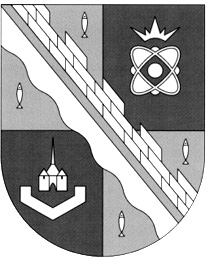 администрация МУНИЦИПАЛЬНОГО ОБРАЗОВАНИЯ                                        СОСНОВОБОРСКИЙ ГОРОДСКОЙ ОКРУГ  ЛЕНИНГРАДСКОЙ ОБЛАСТИпостановлениеот 14/01/2019 № 39О внесении изменений в постановление администрацииСосновоборского городского округа от 04.04.2017 № 771 «Об утверждении Положений о порядке предоставления субсидий на возмещение части затрат субъектов хозяйственной деятельности в сфере агропромышленного и рыбохозяйственного комплексаСосновоборского городского округа в рамках реализации муниципальной программы «Стимулирование экономической активности малого и среднего предпринимательства в Сосновоборском городском округе до 2030 года»»В целях приведения в соответствие с постановлением Правительства Российской Федерации от 06.09.2016 № 887 «Об общих требованиях к нормативным правовым актам, муниципальным правовым актам, регулирующим предоставление субсидий юридическим лицам (за исключением субсидий государственным (муниципальным) учреждениям), индивидуальным предпринимателям, а также физическим лицам - производителям товаров, работ, услуг» и в связи с утверждением постановления Правительства Российской Федерации от 20.11.2018 № 1389 «О внесении изменений в некоторые акты Правительства Российской Федерации», администрация Сосновоборского городского округа п о с т а н о в л я е т:1. Внести изменения в Положение о порядке предоставления субсидий на возмещение части затрат на развитие производственной материально-технической базы субъектов хозяйственной деятельности в сфере агропромышленного и рыбохозяйственного комплекса Сосновоборского городского округа и в Положение о порядке предоставления субсидий на возмещение части затрат на участие в ярмарочных, выставочных мероприятиях субъектов хозяйственной деятельности в сфере агропромышленного и рыбохозяйственного комплекса Сосновоборского городского округа (далее – Положения), утвержденные постановлением администрации Сосновоборского городского округа от 04.04.2017 № 771, с внесенными изменениями от 11.05.2018 № 1057:1.1. Пункт 1.4.4. Положений  изложить в новой редакции: «1.4.4. получатели субсидий - юридические лица не должны находиться в процессе реорганизации, ликвидации, банкротства, а получатели субсидий - индивидуальные предприниматели не должны прекратить деятельность в качестве индивидуального предпринимателя.»,1.2. Пункт 2.4. Положений изложить в новой редакции: «Субсидия подлежит перечислению на расчетные или корреспондентские счета, открытые получателям субсидий в учреждениях Центрального банка Российской Федерации или кредитных организациях.». Присвоить бывшему пункту «2.4.» нумерацию «2.5.»,1.3. Слова «5. Порядок предоставления отчетности» заменить на слова «5. Требования к отчётности»,1.4. Слова «6. Порядок осуществления контроля» заменить на слова «6. Требования об осуществлении контроля за соблюдением условий, целей и порядка предоставления субсидий и ответственности за их нарушение».2. Общему отделу администрации опубликовать настоящее постановление в городской газете «Маяк».3. Отделу по связям с общественностью (пресс-центру) комитета внутренней политики, правопорядка и гражданской защиты разместить настоящее постановление на официальном сайте Сосновоборского городского округа.4. Настоящее постановление вступает в силу со дня официального опубликования.5. Контроль исполнения настоящего постановления возложить на первого заместителя главы администрации Лютикова С.Г.Глава администрации Сосновоборского городского округа                                   		      М.В.ВоронковИсп. Чистякова И.В. (ОЭР)тел. (81369) 62835; ЛЕСОГЛАСОВАНО: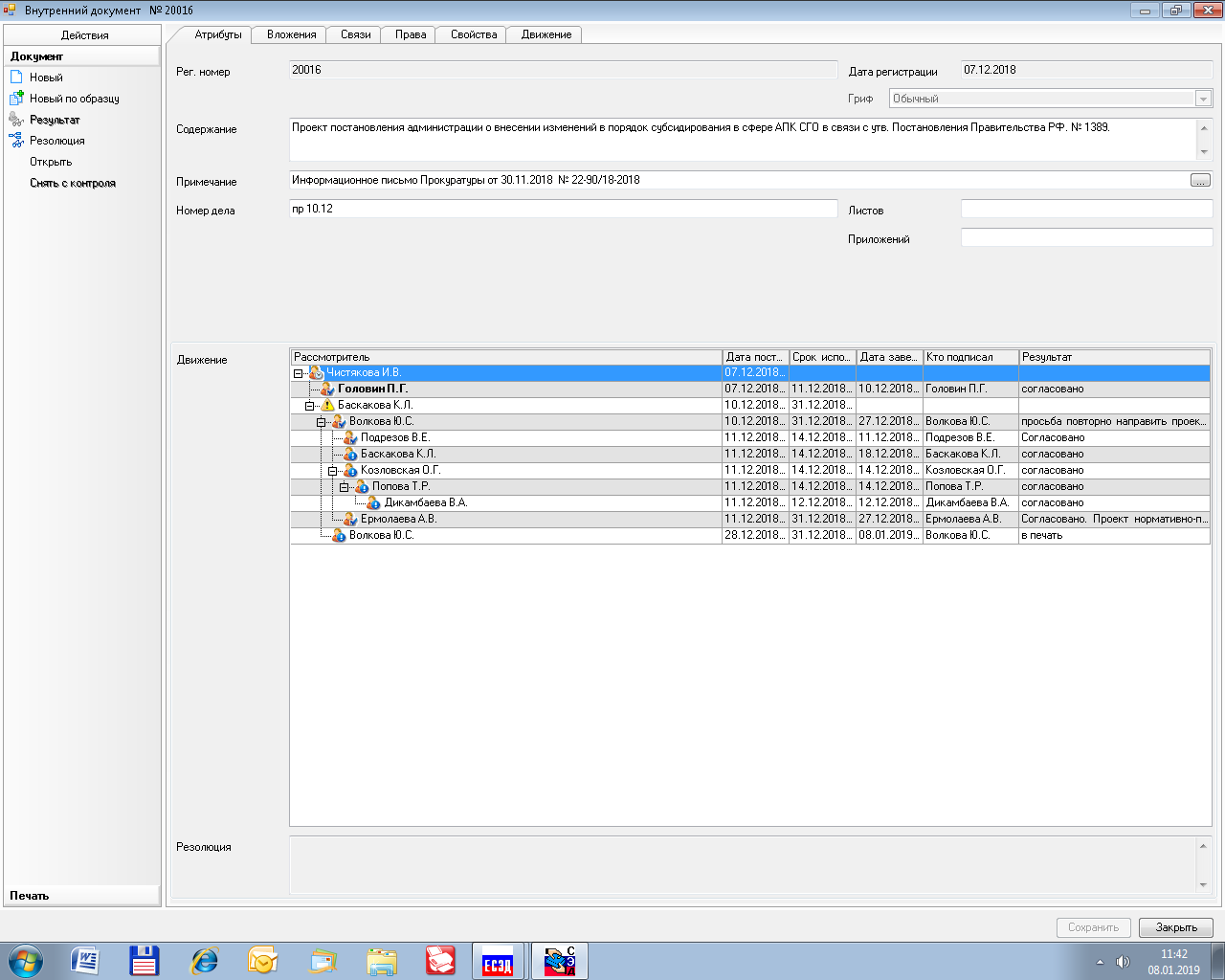 Рассылка:Общий отдел, КФ, ЦБ, ОЭР, Пресс-центр, Прокуратура, СМФПП